Вид расчета для начисления и выплаты надбавки в начале месяца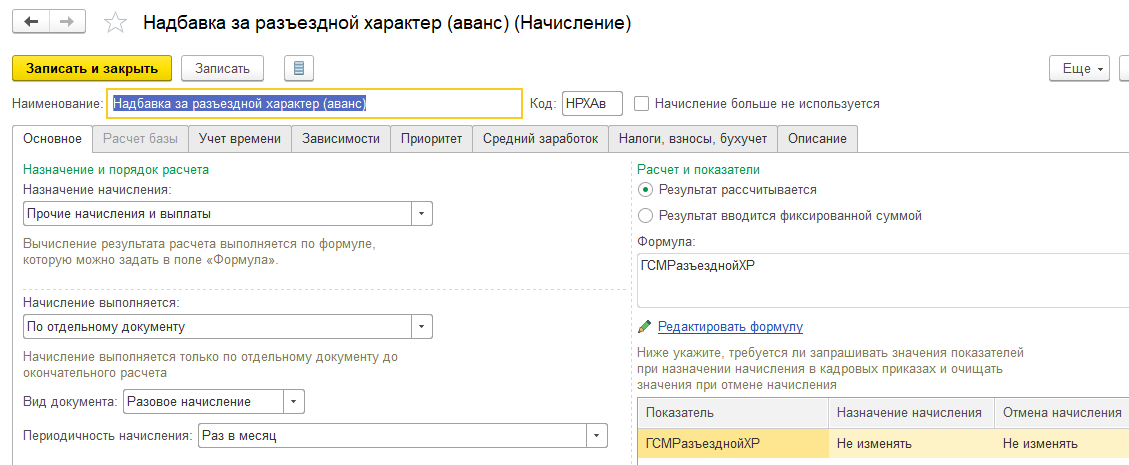 Показатель «ГСМРазъезднойХР» - для сотрудника, числовой, постоянное использование)Приоритет не заполнен.Вид расчета в плановом порядке (пропорционально отработанному времени) для корректировки надбавки, начисленной и выплаченной в начале месяца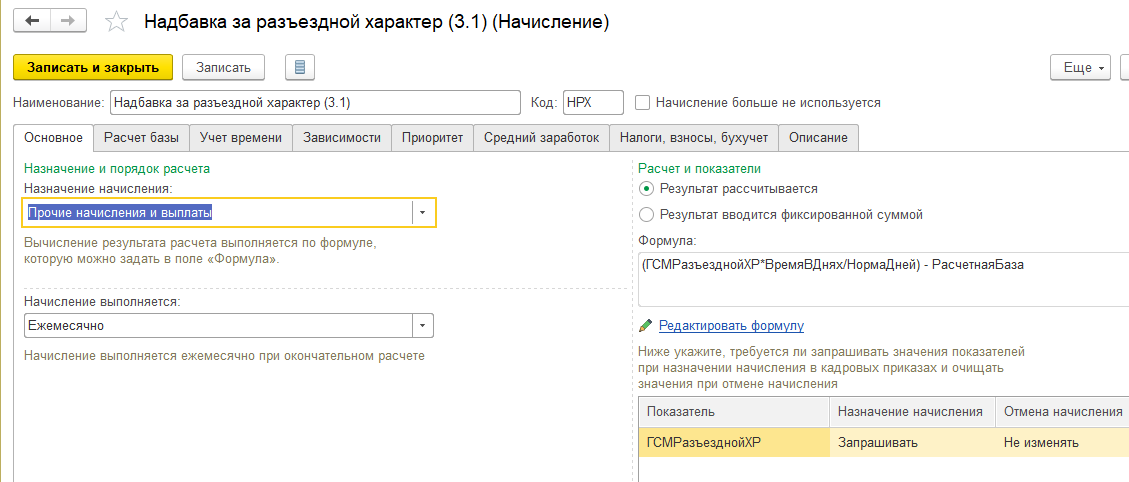 Показатель «ГСМРазъезднойХР» (тот же, что и в виде начисления РасчетнойБазы)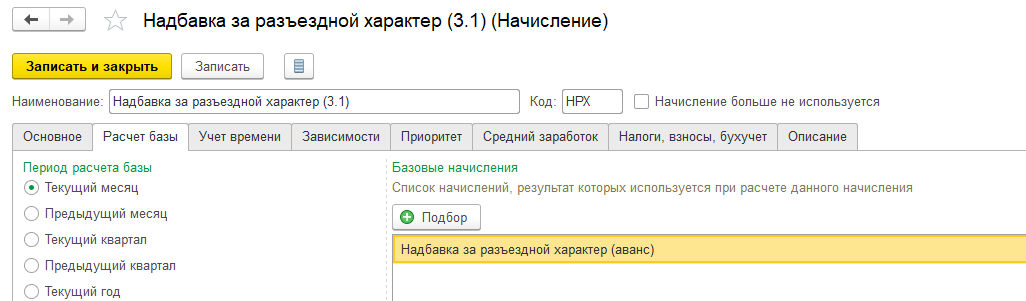 Приоритет настроенНазначаю плановое начисление сотруднику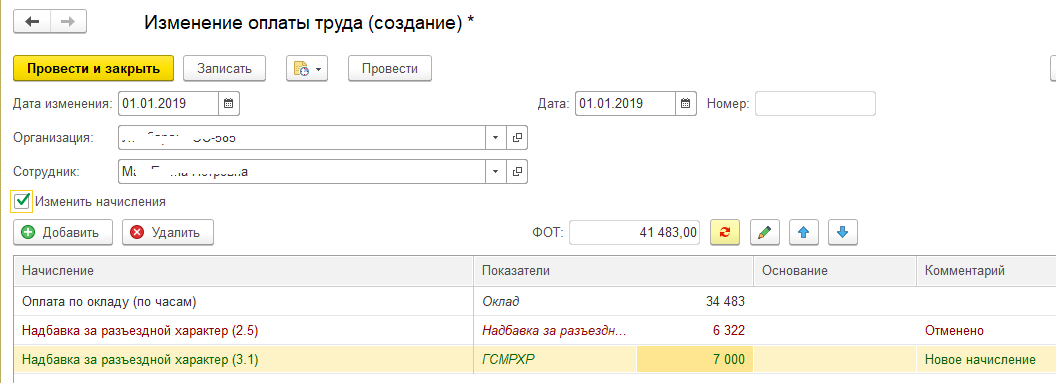 Начисляю надбавку «Надбавка за разъездной характер (аванс)» в начале месяца 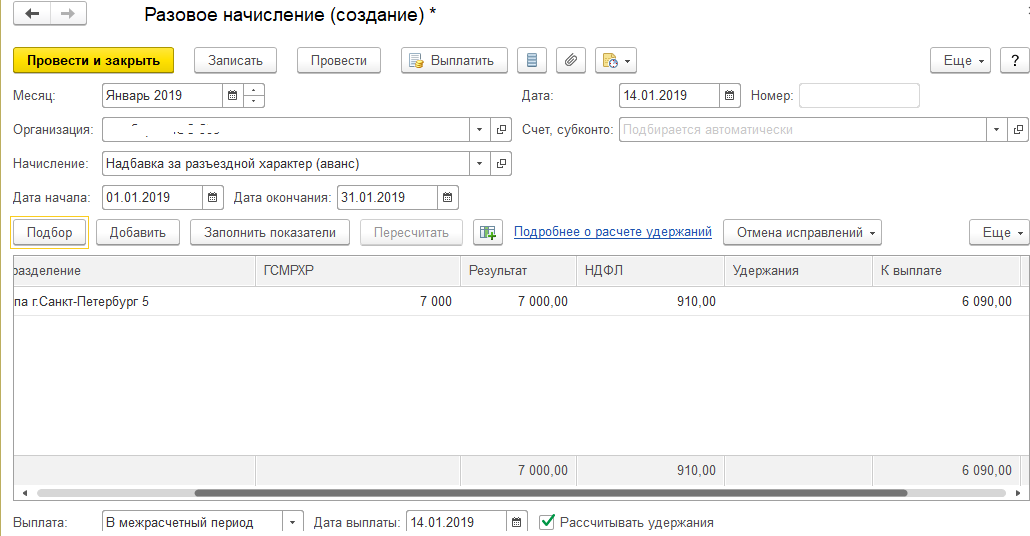 Сотрудник в январе сходил в отпуск, значит выплаченная в начале месяца компенсация должна быть скорректирована при начислении ЗП.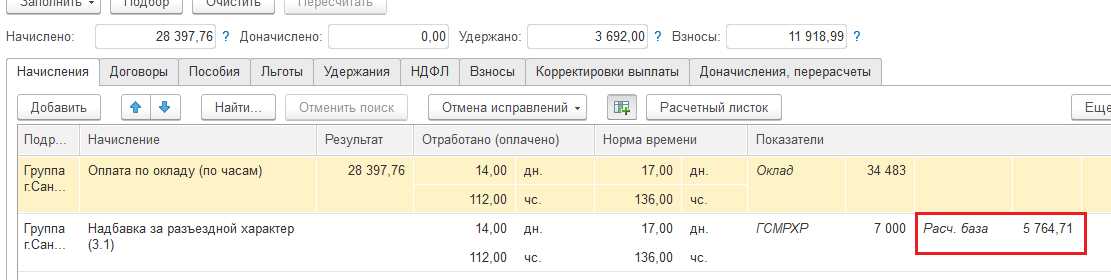 Ожидаю увидеть Расч.база = 7000. Ведь «Надбавка за разъездной характер (аванс)» регистрировала именно 7000. Зачем же РасчБаза пересчиталась? Как сделать настройку что бы расч.база вернула именно 7000?Ведь, в формуле планового начисления <(ГСМРазъезднойХР*ВремяВДнях/НормаДней) - РасчетнаяБаза>.